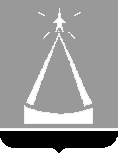 ГЛАВА  ГОРОДСКОГО  ОКРУГА  ЛЫТКАРИНО  МОСКОВСКОЙ  ОБЛАСТИПОСТАНОВЛЕНИЕ09.03.2021  №  107-пг.о. ЛыткариноО проведении рейтингового голосования по выбору общественных территорий городского округа Лыткарино, подлежащих благоустройству в 2022 годуВ соответствии с Федеральным законом от 06.10.2003 № 131-ФЗ «Об общих принципах организации местного самоуправления в Российской Федерации», в целях создания механизма прямого участия граждан в формировании комфортной городской среды и ежегодного обеспечения достижения показателя увеличения доли граждан, принимающих участие в решении вопросов развития городской среды, предусмотренного паспортом регионального проекта Московской области «Формирование комфортной городской среды в Московской области», утвержденным Губернатором Московской области от 17.12.2018, письмом Министерства благоустройства Московской области от 20.02.2021 №10Исх-658/6, постановляю:1. Провести рейтинговое голосование по выбору общественных территорий городского округа Лыткарино, подлежащих благоустройству в 2022 году (далее – Голосование), в срок с 26.04.2021 по 30.05.2021 года посредством информационно-телекоммуникационной сети «Интернет».Голосование проводится по общественным территориям, отобранным Общественной комиссией городского округа Лыткарино по выбору территорий для участия в рейтинговом голосовании:- ул. Первомайская;- проезд Горбачева.2. В Голосовании могут принимать участие граждане Российской Федерации, имеющие документ, удостоверяющий личность в установленном законодательством Российской Федерации порядке, и проживающие на территории городского округа Лыткарино Московской области.3. Регистрация (идентификация) участников Голосования осуществляется с учетом возможностей электронного сервиса через учетную запись в Единой системе идентификации и аутентификации (ЕСИА) либо посредством идентификации по номеру мобильного телефона.4. При проведении Голосования участникам предоставляется возможность:- проголосовать удаленно (дистанционно) с использованием персональных стационарных и мобильных аппаратных средств выхода в информационно-телекоммуникационную сеть «Интернет» с возможностью выбора не более одной общественной территории;- ознакомиться с описанием общественных территорий, предлагаемых для Голосования по общественным территориям.5. Начальнику Управления архитектуры, градостроительства и инвестиционной политики г. Лыткарино (А.И. Панин):- обеспечить информирование жителей о возможности участия в Голосовании в срок не позднее 7 календарных дней до начала проведения Голосования по общественным территориям;- опубликовать итоги рейтингового Голосования в периодическом печатном издании «Лыткаринские вести» и разместить на официальном сайте городского округа Лыткарино в сети «Интернет»;- обеспечить опубликование настоящего постановления в установленном порядке и размещение на официальном сайте городского округа Лыткарино в сети «Интернет».6. Контроль  за исполнением настоящего постановления возложить на заместителя Главы Администрации городского округа Лыткарино                    В.С. Трещинкина.                                                                                                           К.А. Кравцов